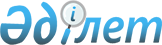 Об утверждении Правил регистрации и рассмотрения ходатайства о присвоении статуса беженца
					
			Утративший силу
			
			
		
					Приказ Министра внутренних дел Республики Казахстан от 29 ноября 2010 года № 496. Зарегистрирован в Министерстве юстиции Республики Казахстан от 15 декабря 2010 года № 6681. Утратил силу приказом Министра труда и социальной защиты населения Республики Казахстан от 7 апреля 2022 года № 118.
      Сноска. Утратил силу приказом Министра труда и социальной защиты населения РК от 07.04.2022 № 118 (вводится в действие по истечении десяти календарных дней после дня его первого официального опубликования).
      Сноска. В заголовок внесены изменения на казахском языке, текст на русском языке не меняется в соответствии с приказом Министра внутренних дел РК от 13.12.2017 № 838 (вводится в действие по истечении десяти календарных дней после дня его первого официального опубликования).
      Примечание РЦПИ!
      Порядок введения в действие приказа см. п. 5.
       В соответствии с подпунктом 7) статьи 6 Закона Республики Казахстан от 4 декабря 2009 года "О беженцах", ПРИКАЗЫВАЮ:
      1. Утвердить прилагаемые Правила регистрации и рассмотрения ходатайства о присвоении статуса беженца.
      Сноска. В пункт 1 внесены изменения на казахском языке, текст на русском языке не меняется в соответствии с приказом Министра внутренних дел РК от 13.12.2017 № 838 (вводится в действие по истечении десяти календарных дней после дня его первого официального опубликования).


      2. Признать утратившим силу приказ Министра труда и социальной защиты населения Республики Казахстан от 17 марта 2010 года № 87-п "Об утверждении Правил регистрации и рассмотрения ходатайства о присвоении статуса беженца" (зарегистрировано в Реестре государственной регистрации нормативных правовых актов за № 6174, опубликовано в Бюллетене нормативных правовых актов центральных исполнительных и иных государственных органов Республики Казахстан № 8, ст. 380, за 2010 год).
      3. Комитету миграционной полиции Министерства внутренних дел Республики Казахстан в установленном законодательством порядке обеспечить государственную регистрацию настоящего приказа в Министерстве юстиции Республики Казахстан и его официальное опубликование.
      4. Контроль за исполнением настоящего приказа возложить на заместителя Министра внутренних дел Республики Казахстан Кулинича А.В. и Комитет миграционной полиции Министерства внутренних дел Республики Казахстан.
      5. Настоящий приказ вводится в действие по истечении десяти календарных дней после дня его первого официального опубликования. Правила регистрации и рассмотрения ходатайства о присвоении статуса беженца
      Сноска. Правила - в редакции приказа Министра внутренних дел РК от 30.03.2020 № 265 (вводится в действие по истечении десяти календарных дней после дня его первого официального опубликования). Глава 1. Общие положения.
      1. Настоящие Правила регистрации и рассмотрения ходатайства о присвоении статуса беженца (далее - Правила) разработаны в соответствии с подпунктом 7) статьи 6 Закона Республики Казахстан "О беженцах" (далее - Закон) и определяют порядок регистрации и рассмотрения ходатайства о присвоении статуса беженца.
      Сноска. Пункт 1 - в редакции приказа Министра внутренних дел РК от 24.06.2021 № 365 (вводится в действие по истечении десяти календарных дней после дня его первого официального опубликования).


      1) ходатайство - письменное обращение лица, ищущего убежище, лично или через уполномоченного на то представителя, о присвоении статуса беженца по месту своего пребывания в уполномоченный орган;
      2) лицо, ищущее убежище (далее – лицо) - иностранец или лицо без гражданства, изъявившее желание обратиться за убежищем в Республике Казахстан до принятия уполномоченным органом окончательного решения по их ходатайству о присвоении статуса беженца;
      3) свидетельство лица, ищущего убежище (далее - свидетельство) - документ, выдаваемый уполномоченным органом, подтверждающий регистрацию ходатайства о присвоении статуса беженца;
      4) члены семьи лица, ищущего убежище – супруг(а), их несовершеннолетние дети и другие лица, находящиеся на его (ее) иждивении;
      5) беженец - иностранец, который в силу обоснованных опасений стать жертвой преследований по признаку расы, национальности, вероисповедания, гражданства, принадлежности к определенной социальной группе или политическим убеждениям находится вне страны своей гражданской принадлежности и не может пользоваться защитой своей страны или не желает пользоваться такой защитой вследствие таких опасений, или лицо без гражданства, находящиеся вне страны своего постоянного места жительства или гражданской принадлежности, которые не могут или не желают вернуться в нее вследствие этих опасений;
      6) уполномоченный орган - государственный орган, осуществляющий руководство в сфере регулирования отношений по вопросам беженцев. Глава 2. Порядок регистрации ходатайства о присвоении статуса беженца
      3. Для получения статуса беженца физическое лицо в течение пяти календарных дней по прибытии в Республику Казахстан или с момента, когда оно, находясь на территории Республики Казахстан, узнало о возникновении обстоятельств стать жертвой преследований по признаку расы, национальности, вероисповедания, гражданства, принадлежности к определенной социальной группе или политическим убеждениям, подает лично или через уполномоченного на то представителя в территориальное подразделение уполномоченного органа – Управление миграционной службы Департаментов полиции городов Нур-Султана, Алматы, Шымкента и областей (далее – УМС) письменное ходатайство о присвоении статуса беженца по форме, согласно приложению 2 к настоящим Правилам (далее – ходатайство). К ходатайству прилагаются документы, удостоверяющие или подтверждающие личность лица, ищущего убежище; документы и материалы, подтверждающие обоснованность ходатайства (при наличии).
      Сноска. Пункт 3 - в редакции приказа Министра внутренних дел РК от 24.06.2021 № 365 (вводится в действие по истечении десяти календарных дней после дня его первого официального опубликования).

      4. Исключен приказом Министра внутренних дел РК от 24.06.2021 № 365 (вводится в действие по истечении десяти календарных дней после дня его первого официального опубликования).


      5. Уполномоченный орган в день поступления ходатайства осуществляет его прием, регистрацию в Журнале регистрации лиц, ищущих убежище по форме, согласно приложению 3 к настоящим Правилам. Начальник УМС определяет ответственного исполнителя подразделения.
      Сноска. Пункт 5 - в редакции приказа Министра внутренних дел РК от 24.06.2021 № 365 (вводится в действие по истечении десяти календарных дней после дня его первого официального опубликования).


      6. Сотрудник УМС при приеме ходатайства ознакамливает лицо с его правами и обязанностям, предусмотренными Законом Республики Казахстан "О беженцах" (далее – Закон).
      7. В день регистрации ходатайства о присвоении статуса беженца в Республике Казахстан лицу, ищущему убежище, выдается свидетельство лица, ищущего убежище в Республике Казахстан, по форме, утвержденной приказом Министра внутренних дел Республики Казахстан от 9 июня 2014 года № 328 "Об утверждении образца свидетельства лица, ищущего убежище" (зарегистрированный в Реестре государственной регистрации нормативных правовых актов № 9592) и производится его постановка на учет на срок до принятия решения по его ходатайству.
      Свидетельство выдается иностранцам, лицам без гражданства, достигшим возраста восемнадцати лет, сроком на три месяца, подписывается руководителем УМС и заверяется печатью.
      Сведения о членах семьи, не достигших восемнадцати лет, заносятся в свидетельство лица, ищущего убежище, одного из родителей или законных представителей.
      Лицу, ищущему убежище, не достигшему восемнадцати лет и прибывшему на территорию Республики Казахстан без родителей или законных представителей, выдается свидетельство лица, ищущего убежище.
      Свидетельство лица, ищущего убежище, подтверждает законность пребывания на территории Республики Казахстан иностранца, лица без гражданства, ходатайствующего о признании беженцем.
      В случае продления срока рассмотрения ходатайства вместо свидетельства лица, ищущего убежище, срок действия которого истек, выдается новое свидетельство сроком на три месяца.
      8. Ходатайство заполняется на государственном или русском языках и подписывается лицом и переводчиком (в случае участия переводчика). Если лицо не может самостоятельно заполнить ходатайство на государственном или русском языке либо неграмотно, то ходатайство заполняется переводчиком со слов заявителя. В таком случае необходимо взять письменное заявление ходатайствующего лица о том, что он(-а) удовлетворены качеством перевода.
      В случае невозможности представления переводчика в день обращения лица, членов семьи, прибывших с ним, либо отсутствия у них документов, удостоверяющих личность, дата и время приема ходатайства о признании беженцем согласовываются с лицом, в том числе по телефону. 
      9. При пересечении Государственной границы Республики Казахстан лицо подает письменное ходатайство в пункт миграционного контроля, а в случае отсутствия такого пункта – в подразделение Пограничной службы Комитета национальной безопасности Республики Казахстан.
      При отсутствии пункта пропуска через Государственную границу Республики Казахстан лицо в случае вынужденного незаконного пересечения Государственной границы Республики Казахстан должно в течение суток обратиться в УМС.
      Ходатайство, поступившее в УМС из Пограничной службы Комитета национальной безопасности Республики Казахстан (далее - КНБ РК), регистрируется УМС в течение одного рабочего дня, следующего за днем поступления ходатайства, в Журнале регистрации лиц, ищущих убежище, и передается на рассмотрение уполномоченному сотруднику УМС в тот же день.
      10. Если лицо еще не прибыло на территорию Республики Казахстан, оно обращается лично или через уполномоченного на то представителя с письменным ходатайством в дипломатическое представительство или консульское учреждение Республики Казахстан.
      Дипломатическое представительство или консульское учреждение Республики Казахстан по дипломатическим каналам передает ходатайство о присвоении статуса беженца в УМС на рассмотрение.
      11. Если лицо заявило об отсутствии у него документов, удостоверяющих личность, сведения о нем записываются с его слов и с ним проводится собеседование в течение одного рабочего дня.
      12. Ходатайство принимается от каждого члена семьи лица, достигшего возраста восемнадцати лет.
      Сведения о членах семьи, не достигших восемнадцати лет и прибывших в составе семьи лица, ищущего убежище, заносятся в ходатайство одного из родителей на основе документов о рождении, а при отсутствии родителей - в ходатайство их законных представителей либо в ходатайство одного из членов их семьи, достигшего восемнадцатилетнего возраста и добровольно взявшего на себя обязательство обеспечить содержание и воспитание членов семьи, не достигших возраста восемнадцати лет. Указанное обязательство составляется в письменном виде в произвольной форме и приобщается к материалам личного дела. Материалы по ходатайствам членов одной семьи оформляются в одно личное дело.
      Прибывшие отдельно в Республику Казахстан члены семьи лица, ходатайство которого зарегистрировано, в случае отсутствия у них оснований для признания их беженцами, при подаче ходатайства с целью воссоединения семьи предоставляют документальные доказательства, подтверждающие наличие семейных отношений, а также заявление в произвольной форме лица, находящегося в Республике Казахстан о согласии принять членов своей семьи.
      13. Исключен приказом Министра внутренних дел РК от 24.06.2021 № 365 (вводится в действие по истечении десяти календарных дней после дня его первого официального опубликования).

 Глава 3. Порядок рассмотрения ходатайства о присвоении статуса беженца.
      14. Процедура рассмотрения ходатайства проводится ответственным исполнителем после приема ходатайства и включает в себя:
      в день обращения заявителя заводится электронное дело лица, ищущего убежище, в модуле "Учет беженцев" Информационной системы "Миграционная полиция";
      в течение трех календарных дней после приема ходатайства проводится анкетирование лица, ищущего убежище, с оформлением карточки учета лица, ищущего убежище (далее - карточка учета) по форме, согласно приложению 4 к настоящим Правилам;
      после проведения анкетирования лицо, ищущее убежище, в течение пяти календарных дней проверяется по всем учетам органов внутренних дел Республики Казахстан, а также по учетам Системы информационного обмена правоохранительных и специальных органов (СИО ПСО) Комитета по правовой статистике и специальным учетам Генеральной прокуратуры;
      в течение пятнадцати календарных дней после осуществления проверки лица по учетам ОВД и СИО ПСО заявителю выдается направление на обязательное медицинское освидетельствование согласно приложению 5 к настоящим Правилам, а также проводится индивидуальное собеседование с оформлением опросного листа по форме, согласно приложению 6 к настоящим Правилам;
      по окончанию интервьюирования лица в однодневный срок направляется запрос в органы национальной безопасности с приложением ксерокопии карточки учета, органы национальной безопасности направляют ответ в течение тридцати календарных дней;
      после получения ответа органов национальной безопасности ответственный исполнитель в течение десяти календарных дней проверяет материалы дела, факты, достоверность полученных сведений, при необходимости направляет запросы в государственные органы Республики Казахстан;
      в течение десяти календарных дней после завершения изучения ходатайства и сбора информации ответственный исполнитель готовит материалы для рассмотрения на заседании Комиссии по осуществлению процедуры присвоения, продления, прекращения и лишения статуса беженца (далее – Комиссия).
      При наличии оснований для продления срока рассмотрения ходатайства начальник УМС принимается соответствующее решение по рекомендации Комиссии, о чем лицо, ищущее убежище, уведомляется в течение двух рабочих дней почтой – заказным письмом с уведомлением.
      По результатам рассмотрения ходатайства Комиссией начальник УМС в течение одного календарного дня принимает решение по ходатайству.
      Примечание ИЗПИ!

      Действие абзаца одиннадцатого пункта 14 приостановлено до 01.01.2023 в соответствии с приказом Министра внутренних дел РК от 24.09.2021 № 576 (вводится в действие с 01.01.2021).


      В случае принятия положительного решения по ходатайству о присвоении статуса беженца в течение пяти календарных дней лицо подлежит дактилоскопированию.
      О принятом решении лицо уведомляется в течение пяти рабочих дней посредством выдачи удостоверения беженца или мотивированного отказа.
      Сноска. Пункт 14 - в редакции приказа Министра внутренних дел РК от 24.06.2021 № 365 (вводится в действие по истечении десяти календарных дней после дня его первого официального опубликования).


      15. Карточка учета хранится в личном деле лица, ищущего убежище. В последующем в карточке учета (на бумажном носителе) уполномоченный сотрудник УМС делает отметки о всех решениях, принимаемых в отношении данного иностранца, лица без гражданства, и информирует об этом Комитет миграционной службы Министерства внутренних дел Республики Казахстан (далее - КМС).
      16. Сотруднику УМС, осуществляющему с иностранцем, лицом без гражданства собеседование, предъявляются для рассмотрения подлинные документы и материалы.
      При этом снимаются копии паспорта или других документов, удостоверяющих личность иностранца, лица без гражданства.
      Другие представленные или изъятые документы и материалы, подтверждающие обоснованность ходатайства, прилагаются к ходатайству иностранца, лица без гражданства в подлиннике (при наличии).
      17. При подготовке к проведению собеседования сотрудник УМС:
      изучает ходатайство иностранца, лица без гражданства, а также представленные им документы и материалы, подтверждающие обоснованность подачи ходатайства;
      осуществляет сбор и изучение информации о государстве гражданской принадлежности либо прежнего местожительства лица, подавшего ходатайство.
      Информация включает в себя сведения о политической, социально-экономической ситуации, паспортно-визовом режиме, соблюдении основных прав человека, о культуре и религии, истории и географическом расположении, категориях лиц, для которых существует опасность преследования;
      устанавливает обстоятельства, которые нуждаются в подтверждении обоснованности подачи ходатайства о присвоении статуса беженца (в силу обоснованных опасений стать жертвой преследований по признаку расы, национальности, вероисповедания, гражданства, принадлежности к определенной социальной группе или политическим убеждениям нахождение вне страны своей гражданской принадлежности и отсутствие возможности пользоваться защитой своей страны или не желание пользоваться такой защитой вследствие таких опасений).
      18. Собеседование проводится в изолированном помещении без допуска посторонних лиц. Если заявитель не владеет государственным или русским языком, а сотрудник, проводящий собеседование, не владеет языком заявителя, приглашается переводчик.
      Собеседование с несовершеннолетними проводится в присутствии их опекуна или попечителя.
      Собеседование с лицами, опасения которых стать жертвами преследований связаны с угрозой либо фактами сексуального насилия, пытками, гендерным фактором, другими мотивами, требующими создания атмосферы доверительного общения, проводится по возможности лицами одного пола с заявителем.
      19. Перед началом собеседования сотрудник УМС представляется, разъясняет заявителю его права и обязанности, в том числе обязанность проживать по заявленному адресу, процедуру рассмотрения ходатайства о присвоении статуса беженца, а также удостоверяется доверяет ли он переводчику
      Заявитель информируется о том, что сведения, полученные в результате собеседования, разглашению не подлежат и не будут переданы властям государства гражданской принадлежности или прежнего местожительства заявителя либо посторонним лицам без его согласия.
      Сотрудник УМС предупреждает заявителя о необходимости дачи достоверной информации на задаваемые вопросы, о последствиях, которые наступают для него в случае сообщения им ложных сведений либо предъявления подложных документов.
      20. При проведении собеседования сотрудник УМС задает вопросы из перечня вопросов, задаваемых иностранцу, лицу без гражданства при собеседовании, утвержденных согласно приложению 7 к настоящим Правилам. Вопросы задаются лицу в любой очередности. В обязательном порядке задаются вопросы из основного перечня. Исходя из характера ответа могут задаваться дополнительные вопросы.
      Ответы фиксируются дословно от лица-заявителя в той форме, в которой они были даны, в том числе такие ответы, как "не знаю", "не помню" и тому подобное.
      По ходу собеседования ответы заявителя сравниваются с имеющейся информацией о государстве его гражданской принадлежности или прежнего местожительства.
      21. Сотрудник УМС, проводящий собеседование, предлагает лицу, подавшему ходатайство, представить в случае наличия дополнительные доказательства, подтверждающие обоснованность подачи ходатайства, а также достоверность своих ответов.
      22. В ходе собеседования заявитель излагает сведения о себе и своем прошлом, своих близких родственниках, факты и причины, послужившие основанием для обращения с ходатайством о признании беженцем.
      Подтверждением опасений стать жертвой преследования служат документы официальных органов власти, в том числе суда, полиции, прокуратуры, государственной безопасности о привлечении к ответственности в государстве его гражданской принадлежности или прежнего обычного местожительства, а также информация средств массовой информации.
      При собеседовании выясняются опасения заявителя относительно возможности его возвращения в страну гражданской принадлежности или прежнего местожительства.
      23. При рассмотрении ходатайства с целью воссоединения семьи заявитель представляет документальные доказательства, подтверждающие наличие семейных отношений.
      Собеседования с заявителем и с иностранцем, к которому прибыл заявитель с целью воссоединения семьи, проводятся раздельно для определения подлинности представленных доказательств либо их получения.
      24. По окончании собеседования сотрудник УМС, проводящий собеседование, удостоверяется у лица, подавшего ходатайство, имеется ли у него дополнительная информация, предлагает дать пояснения по имеющимся несоответствиям или неточностям в его ответах, а также предупреждает о возможности проведения дополнительного собеседования.
      25. Опросный лист с изложением событий и основных фактов, дат, имен, названий мест, в которых происходили излагаемые события, оформляется во время проведения собеседования или сразу после его завершения.
      26. После оформления опросного листа сотрудник УМС знакомит заявителя с его содержанием лично либо через переводчика. Выявленные в записях неточности подлежат исправлению. Оформленный опросный лист подписывается переводчиком (если собеседование проводилось с участием переводчика), представителем органов опеки и попечительства, опекуном или попечителем (в случае их присутствия), сотрудником УМС и заявителем, который подписывает каждый лист опросного листа.
      27. После проведения собеседования и опросного листа заявителю выдается направление на обязательное медицинское освидетельствование.
      Иностранцу разъясняется порядок прохождения медицинского освидетельствования, последствия отказа от его прохождения, а также неявки после его прохождения в УМС для проведения дальнейшей процедуры рассмотрения ходатайства о присвоении статуса беженца.
      После прохождения обязательного медицинского освидетельствования заявитель лично представляет в УМС справку, подтверждающую прохождение медицинского освидетельствования.
      В случае, если срок прохождения обязательного медицинского освидетельствования истек, а также в случае, если лицо не явилось в УМС для проведения собеседования (дополнительного или дальнейшей процедуры рассмотрения ходатайства о присвоении статуса беженца, УМС направляет по указанному лицом адресу проживания заказное письмо с уведомлением о вручении (далее - письменное уведомление) с приглашением явиться в УМС для объяснения причин неявки.
      Если лицо в течение месяца со дня его письменного уведомления не явилось в УМС, в том же порядке направляется повторное письменное уведомление. В случае неявки лица в УМС в течение месяца со дня повторного письменного уведомления рассмотрение ходатайства прекращается, о чем лицу по указанному им адресу проживания направляется уведомление.
      В случаях прекращения рассмотрения ходатайства об этом сообщается в КМС в течение трех рабочих дней со дня принятия такого решения.
      28. После завершения собеседования УМС:
      осуществляет проверку изложенных фактов, в том числе уточняет цели и мотивы прибытия лица в Республику Казахстан;
      организует в случае необходимости проверку подлинности представленных документов и достоверности полученных сведений;
      проводит с лицом в случае необходимости дополнительное собеседование для проверки достоверности представленной информации, устранения неточностей или противоречий в материалах;
      направляет запросы в государственные органы Республики Казахстан, организации (учреждения) для подтверждения сведений и фактов, представленных лицом, и получения дополнительной информации о лице;
      приглашает свидетелей (при наличии), в случае необходимости подтверждения сведений, представленных лицом;
      проводит анализ представленных лицом документов и материалов, информации государственных органов, организаций (учреждений), оценивает результаты анкетирования иностранца и собеседования.
      29. Если лицо в период рассмотрения ходатайства заявит о намерении выехать за пределы Республики Казахстан, ему разъясняется его право на подачу заявления о прекращении рассмотрения ходатайства.
      В случае подачи лицом заявления о прекращении рассмотрения ходатайства УМС незамедлительно принимает соответствующее решение. После принятия решения о прекращении рассмотрения ходатайства УМС изымает у иностранца, лица без гражданства свидетельство лица, ищущего убежище, и осуществляет контроль за выездом лица за пределы Республики Казахстан.
      В месячный срок после прекращения рассмотрения ходатайства УМС уведомляет КМС об убытии лица.
      30. В случае рождения у лица, ходатайствующего о признании беженцем, детей либо смерти одного из членов семьи в период проведения процедуры признания беженцем лицо незамедлительно информирует об этом УМС для внесения изменений и дополнений в ходатайство.
      31. В случае рождения у лица, признанного беженцем, ребенка, лицо подает в УМС, в котором он состоит на учете, заявление о признании ребенка беженцем. К заявлению прилагаются свидетельство о рождении ребенка.
      УМС принимает решение по такому заявлению в первоочередном порядке. Глава 4. Порядок присвоения и продления статуса беженца
      32. Решение о присвоении статуса беженца принимается территориальным подразделением уполномоченного органа по рекомендации Комиссии. 
      33. По результатам рассмотрения ходатайства Комиссией руководитель УМС принимает решение о предоставлении либо отказе в предоставлении статуса беженца.
      34. Решение УМС состоит из общей, мотивировочной и заключительной части.
      В общей части указываются сведения:
      о лице: фамилия, имя (имена), отчество (согласно документу, удостоверяющему личность), гражданство (при наличии), дата и место рождения, вероисповедание, семейное положение, образование, состав семьи;
      о близких родственниках заявителя с указанием их местожительства;
      о трудовой, политической или общественной деятельности заявителя, обстоятельствах его выезда из государства гражданской принадлежности или прежнего местожительства, маршруте следования и прибытии в Республику Казахстан;
      иные сведения, касающиеся лица, его жизни до прибытия в Республику Казахстан.
      В мотивировочной части дается оценка обоснованности ходатайства лица.
      Если сотрудник УМС установил, что основания для признания лица беженцем отсутствуют, в мотивировочной части излагается обоснование отказа в признании беженцем.
      Если иностранец является гражданином нескольких государств, изучается вопрос о возможности обращения за защитой в одно из государств, гражданином которого лицо является. Только при условии, что иностранец не может прибегнуть к защите хотя бы одного из государств своего гражданства, ему при наличии оснований предоставляется статус беженца.
      В заключительной части указывается вывод о предоставлении либо отказе в предоставлении статуса беженца. В случае отказа в предоставлении статуса беженца указывается ссылка на соответствующую статью Закона.
      34-1. Основанием для отказа лицу в присвоении статуса беженца являются следующие обстоятельства:
      1) отсутствие обоснованных опасений, что лицо может стать жертвой преследований по признаку расы, национальности, вероисповедания, гражданства, принадлежности к определенной социальной группе или политическим убеждениям;
      2) если лицо отказывается сообщать либо сообщает заведомо ложные сведения о себе и об обстоятельствах прибытия на территорию Республики Казахстан, а также предъявляет фальшивые документы;
      3) наличие у лица гражданства третьего государства, защитой которого оно может воспользоваться;
      4) если лицо прибыло непосредственно с территории безопасной третьей страны;
      5) если в отношении данного лица имеются веские основания предполагать, что оно участвует либо участвовало в деятельности террористических, экстремистских, а также запрещенных религиозных организациях, функционирующих в стране гражданской принадлежности либо в стране, откуда оно прибыло;
      6) если в отношении данного лица имеются веские основания предполагать, что оно совершило преступление против мира, военное преступление или преступление против человечества в определении, данном этим деяниям в международных актах, заключенных в целях принятия мер в отношении подобных преступлений;
      7) если в отношении данного лица имеются веские основания предполагать, что оно совершило тяжкое преступление не политического характера за пределами Республики Казахстан до прибытия на ее территорию;
      8) если в отношении данного лица имеются веские основания предполагать, что оно виновно в совершении деяний, противоречащих целям и принципам Организации Объединенных Наций и международных организаций, членами которых является Казахстан;
      9) если данное лицо пользуется защитой либо помощью органов или учреждений Организации Объединенных Наций, кроме Управления Верховного комиссара Организации Объединенных Наций по делам беженцев;
      Примечание ИЗПИ!

      Действие подпункта 10) приостановлено до 01.01.2023 в соответствии с приказом Министра внутренних дел РК от 24.09.2021 № 576 (вводится в действие с 01.01.2021).


      10) отказ от прохождения или непрохождение данным лицом дактилоскопической регистрации в соответствии с законодательством Республики Казахстан.
      Сноска. Правила дополнены пунктом 34-1 в соответствии с приказом Министра внутренних дел РК от 24.06.2021 № 365 (вводится в действие по истечении десяти календарных дней после дня его первого официального опубликования).


      35. Рассмотрение ходатайств от пострадавших от торговли людьми, сексуального и гендерного насилия, переживших пытки, а также несопровождаемых несовершеннолетних лиц проводится в приоритетном порядке в кратчайшие сроки.
      36. Лицу, которому присвоен статус беженца, территориальным подразделением уполномоченного органа в течение трех календарных дней со дня принятия решения выдается удостоверение беженца с отметкой о постановке на учет, разъясняет его права и обязанности.
      37. Решение о признании беженцем лица, находящегося вне пределов территории Республики Казахстан, направляется территориальным подразделением уполномоченного органа в течение двух рабочих дней в уполномоченный орган, и далее, через Министерство иностранных дел Республики Казахстан, в течение двух рабочих дней указанное решение направляется в дипломатическое представительство или консульское учреждение Республики Казахстан по месту подачи ходатайства в целях оформления документов для въезда на территорию Республики Казахстан данных лиц.
      Примечание ИЗПИ!

      Действие пункта 38 приостановлено до 01.01.2023 в соответствии с приказом Министра внутренних дел РК от 24.09.2021 № 576 (вводится в действие с 01.01.2021).


      38. УМС до выдачи удостоверения беженца обеспечивает дактилоскопирование иностранца, лицо без гражданства, признанного беженцем. 
      39. Удостоверение беженца подтверждает статус беженца и удостоверяет личность иностранца, лица без гражданства, признанного беженцем.
      Удостоверение беженца действительно на всей территории Республики Казахстан.
      Сведения о членах семьи лица, признанного беженцем, не достигших возраста восемнадцати лет, заносятся в удостоверение беженца одного из родителей, а при отсутствии родителей в удостоверение беженца законного представителя либо в удостоверение беженца одного из членов семьи, достигшего возраста восемнадцати лет и добровольно взявшего на себя ответственность за поведение, воспитание и содержание членов семьи, не достигших возраста восемнадцати лет. Впоследствии указанным лицам, территориальным подразделением уполномоченного органа выдается удостоверение беженца по достижении ими возраста восемнадцати лет на основании их письменного заявления, поданного в произвольной форме.
      Лицу, признанному беженцем, не достигшему возраста восемнадцати лет и прибывшему на территорию Республики Казахстан без родителей или законных представителей, также вручается удостоверение беженца.
      40. При получении удостоверения беженца лицом, признанным беженцем, территориальное подразделение уполномоченного органа изымает у беженца ранее выданное ему свидетельство лица, ищущего убежище, и приобщает его к личному делу беженца.
      41. Удостоверение беженца регистрируется в подразделении миграционной службы органов внутренних дел на срок признания данного лица беженцем, на основании выдаваемого территориальным подразделением уполномоченного органа направления.
      При перемене беженцем места жительства на территории Республики Казахстан материалы его личного дела пересылаются в территориальное подразделение уполномоченного органа по новому месту учета беженца.
      42. Если лицо в течение трех месяцев после принятия решения о признании его беженцем не явилось в территориальное подразделение уполномоченного органа за получением удостоверения беженца и поступило уведомление о том, что данное лицо по указанному им адресу не проживает, или получена информация из органов внутренних дел о выезде данного лица за пределы территории Республики Казахстан либо другая достоверная информация, подтверждающая нахождение лица за пределами территории Республики Казахстан, территориальное подразделение уполномоченного органа аннулирует свое решение о присвоении статуса беженца.
      43. В случае, если лицу, ищущему убежище, находящемуся на территории Республики Казахстан, отказано в присвоении статуса беженца, территориальное подразделение уполномоченного органа в течение трех календарных дней со дня принятия решения об отказе вручает или направляет данному лицу по месту его учета копию решения с указанием причин отказа, порядка обжалования принятого решения, а также с разъяснением его прав и обязанностей, одновременно информируя подразделение миграционной службы органов внутренних дел с предоставлением копии принятого решения.
      44. В случае, если лицу, ищущему убежище, находящемуся за пределами территории Республики Казахстан, отказано в присвоении статуса беженца, территориальное подразделение уполномоченного органа в течение трех календарных дней со дня принятия решения об отказе направляет данное решение в уполномоченный орган, и далее, через Министерство иностранных дел Республики Казахстан, в течение двух рабочих дней указанное решение направляется в дипломатическое представительство или консульское учреждение Республики Казахстан по месту подачи ходатайства. Дипломатическое представительство или консульское учреждение Республики Казахстан в течение пяти рабочих дней со дня получения решения об отказе вручает или направляет данному лицу копию решения с указанием причин отказа и порядка обжалования принятого решения.
      45. При обжаловании решения об отказе в присвоении статуса беженца в суд и (или) в уполномоченный орган, территориальное подразделение уполномоченного органа продлевает срок действия свидетельства лица, ищущего убежище, на период рассмотрения жалобы. В случае получения лицом, ищущим убежище, судебного постановления об отказе в удовлетворении жалобы, свидетельство лица, ищущего убежище, подлежит сдаче в территориальное подразделение уполномоченного органа.
      46. Статус беженца присваивается сроком на один год. При сохранении в стране происхождения беженца прежних обстоятельств, предусмотренных подпунктом 1) статьи 1 Закона, срок статуса беженца продлевается территориальным подразделением уполномоченного органа на один год и на каждый последующий год на основании заявления беженца, поданного им за месяц до окончания указанного срока.
      При продлении срока территориальное подразделение уполномоченного органа проверяет наличие у беженца удостоверения беженца, вида на жительство (при наличии), проездного документа, уточняет сведения об изменениях в семейном положении, составе семьи, адресе проживания и вносит эти изменения в личное дело беженца.
      47. В случае отказа в продлении статуса беженца территориальное подразделение уполномоченного органа в течение трех календарных дней со дня принятия решения об отказе вручает или направляет заявителю по месту его учета копию решения с указанием причин отказа, порядка обжалования принятого решения, а также с разъяснением его прав и обязанностей, одновременно информируя подразделение миграционной службы органов внутренних дел с предоставлением копии принятого решения.
      48. Исключен приказом Министра внутренних дел РК от 24.06.2021 № 365 (вводится в действие по истечении десяти календарных дней после дня его первого официального опубликования).

 Глава 5. Порядок обжалования решений, действий (бездействия) центральных государственных органов, а также услугодателей и (или) их должностных лиц по вопросам оказания государственных услуг.
      49. Исключен приказом Министра внутренних дел РК от 24.06.2021 № 365 (вводится в действие по истечении десяти календарных дней после дня его первого официального опубликования).
      50. Исключен приказом Министра внутренних дел РК от 24.06.2021 № 365 (вводится в действие по истечении десяти календарных дней после дня его первого официального опубликования).
      51. Исключен приказом Министра внутренних дел РК от 24.06.2021 № 365 (вводится в действие по истечении десяти календарных дней после дня его первого официального опубликования).
      52. Исключен приказом Министра внутренних дел РК от 24.06.2021 № 365 (вводится в действие по истечении десяти календарных дней после дня его первого официального опубликования).
      Сноска. Приложение 1 исключено приказом Министра внутренних дел РК от 24.06.2021 № 365 (вводится в действие по истечении десяти календарных дней после дня его первого официального опубликования).                                                       Ходатайство о присвоении статуса беженца
      Прошу присвоить мне и членам моей семьи статус беженцев в Республике Казахстан.
      Вынужден (-а) покинуть место своего жительства по причине:_________________________________________________________________________      _____________________________________________________________________________________________________________________________________________________________________________________________________________________________________________________________________________________________________________________________________________________________________________Дата и место рождения _____________________________________________________Гражданство (страна прежнего постоянного места жительства) ____________________________________________________________________________________________Национальность (этническая принадлежность) _________________________________Языки, которыми владею ___________________________________________________Дата прибытия в Республику Казахстан _______________________________________Прибыл законно (незаконно) ________________________________________________Документы, удостоверяющие или подтверждающие личность лица, ищущегоубежище __________________________________________________________________________________________________________________________________________                                (наименование, серия, номер, когда и кем выдан)
      Вместе со мной прибыли члены моей семьи:
      Обращался ли ранее с ходатайством о присвоении статуса беженца в РеспубликеКазахстан? _____________________________________________________________________
      Если да, указать орган _____________________________________________________________________________________________________________________________________      _________________________ _________________________________________                     (дата обращения)              (подпись лица, ищущего убежище)
      Сотрудник УМС, принявший ходатайство________________ __________________________________ _______________________       (подпись)                         (Ф.И.О.)                         (дата)
      Решение о регистрации ходатайства:
      Зарегистрировано __________________________________________________________                                (дата, номер регистрации, подпись сотрудника)                          Журнал регистрации лиц, ищущих убежище
      ---------------------  |Фотография |  |лица, ищущего |  |убежище |  ---------------------                                           Карточка учета лица, ищущего убежище
      1. Фамилия, имя, отчество (при его наличии) _____________________________2. Число, месяц и год рождения ________________________________________3. Место рождения ___________________________________________________4. Гражданство ______________________________________________________5. Национальность ___________________________________________________6. Документы, удостоверяющие личность или документы, подтверждающие личность лица, ищущего убежище ______________________________________________________________________________________________________________________________________________________________________________             (наименование, серия, номер, когда и кем выдан)
      7. Семейное положение ___________________8. Состав семьи _________________ человек9. Сведения о членах семьи, прибывших с лицом, ищущим убежище:
      10. Место жительства в Республике Казахстан и номер телефона__________________________________________________________________________________________________________________________________________________
      11. Все ли члены семьи проживают по указанному адресу. Если "нет", то указать, кто из членов семьи и по какому адресу проживают__________________________________________________________________________________________________________________________________________________________________________________
      12. Обращался ли ранее с ходатайством о присвоении статуса беженца_________________________________________________________________________                               (где и когда)
      ________________________________________________________________________
      13. Маршрут следования __________________________________________________________________________________________________________________________
      14. Владение языками_____________________________________________________
      15. Наличие инвалидности, в том числе у членов семьи - (да/нет).Если "да", то указать, кто и какой группы____________________________________________________________________________________________________________________________________________________________________________________
      16. Служба в армии, время и место службы, воинское звание____________________________________________________________________________________________________________________________________________________________________
      17. Привлекалось ли лицо, ищущее убежище, или кто-либо из членов семьи, прибывших с лицом, ищущим убежище, к уголовной ответственности___________                                                                                                                              (да/нет). Если "да", указать кто, когда, по приговору какого суда и на какой срок__________________________________________________________________________________
      18. Страна и адрес прежнего постоянного жительства _________________________________________________________________________________________________
      19. Дата и причины выбытия из страны проживания ___________________________________________________________________________________________________________________________________________________________________________________________________________________________________________________
      20. Наличие родственников в Республике Казахстан - (да/нет). Если "да", указать степень родства и место их проживания______________________________________________________________________________________________________________
      21. Место предполагаемого поселения (указать город, область, район, населенныйпункт) _________________________________________________________________________________________________________________________________________
      22. Образование, профессии, в том числе и у членов семьи _____________________________________________________________________________________________________________________________________________________________________
      23. Членство в партиях, организациях, группировках___________________________________________________________________________________________________
      24. Бывал ли ранее в Республике Казахстан ____ (да/нет). Если "да", указать дату и цель приезда __________________________________________________________________
      25. Дополнительные сведения _____________________________________________________________________________________________________________________________________________________________________________________
      26. Дата приема и наименование органа, принявшего ходатайство____________________________________________________________________
      27. Дата поступления ходатайства в УМС ________________________________
      28. Дата проведения собеседования _____________________________________
      29. Дата регистрации ходатайства _______________________________________
      30. Свидетельство лица, ищущего убежище: регистрационный № _____________от ___ _________ 20__ г.
      Дача выдачи ___ ____________ 20__ г.
      Срок действия __________________________
      Свидетельство лица, ищущего убежище, получил (а) _______________________                                                                                                                  (подпись, дата)
      Срок действия свидетельства лица, ищущего убежище продлен до ________________________________________________________ ____________ ____________
          (должность сотрудника, составившего карточку)       (Ф.И.О.)       (дата)
      ____________________________________________________________________                                                                    (наименование УМС)
      "___"_________ 20__ г.
      № ______
      ____________________________________________________________________                           (наименование государственной организации здравоохранения)
                                Направление на обязательный медицинский осмотр
      Гражданин/лицо без гражданства _______________________________________                                                                     (наименование государства)____________________________________________________________________                                        (фамилия, имя, отчество) дата рождения
      ____________________________________________________________________документы, удостоверяющие личность или документы, подтверждающие личность лица, ищущего убежище _______________________________________________                                                 (наименование, серия, номер, когда и кем выдан)________________________________________________________________________________________________________________________________________ 
      прибывший/прибывшее из _____________________________________________                                                                    (наименование государства)направляется для прохождения обязательного медицинского осмотра в связи  сподачей ходатайства о присвоении статуса беженца.
      Руководитель _____________________________ ___________ _______________
                         (УМС)                   (подпись)       (Ф.И.О.)
      М.П.              ___________________________________________________________________
                                                             (наименование УМС)                                                                 Опросный лист
      1. Сведения о лице, ищущем убежище 
      1. Фамилия, имя, отчество (при его наличии)____________________________________________________________________________________________________2. Пол _____________________3. Дата рождения ___________________________________4. Гражданство (страна прежнего постоянного проживания) ______________________________________________________________________________________5. Дата обращения с ходатайством ________________________________________2. Результаты опроса лица, ищущего убежище (содержание вопросов-ответов лица,ищущего убежище)
      Вопросы следует задавать, руководствуясь перечнем (приложение 7 к Правилам).________________________________________________________________________________________________________________________________________________________________________________________________________________________________________________________________________________________________________________________________________________________________________________________________________________________________________________________________________________________________________________________________________________________________________________________________________________________________________________________________________________________________________________________________________________________________________________________________________________________________________________________________________(Последний лист опросного листа)
      В настоящем опросном листе ________ страниц.Я, ____________________________________________________________________заявляю, что все вышеизложенное соответствует действительности_____________________________________ ______________(подпись лица, ищущего убежище)             (дата)
      Я заявляю, что могу читать на ______________ языке и полностью понимаюсодержание вышеизложенного._____________________________________ ______________(подпись лица, ищущего убежище)             (дата)
      Я, __________________________________________________________________заверяю, что я перевел(а) __________________________________________________________________________________________________________________полностью содержание вышеизложенного с _______________ языка на _____________________ язык. Лицо, ищущее убежище, заверило меня, а через меня исотрудника УМС, что его ответы на заданные вопросы записаны верно и он согласен с вышеизложенным.
      ___________________________________      ______________             (подпись переводчика)                         (дата)
      _______________________________________________        _________ ________           (должность сотрудника, проводившего опрос, одпись) (Ф.И.О.)       (дата) Перечень вопросов, задаваемых лицу, ищущему убежище, при собеседовании
      1. Проездной документ.
      Обращалось ли лицо, ищущее убежище, (далее - заявитель) к властям за получением документов, удостоверяющих личность?
      Какие органы власти выдали документ, удостоверяющий личность?
      Как был получен документ, удостоверяющий личность? За плату? Кому?
      На чье имя выдан документ, удостоверяющий личность?
      Мог ли заявитель свободно выезжать из страны по этому документу, удостоверяющего личность, и куда выезжал (страны, продолжительность, цель)?
      Получил ли разрешение на выезд вместе с документом, удостоверяющего личность?
      Как были получены въездные визы?
      Какие документы (подлинные или поддельные) были использованы для выезда из страны?
      Были ли проблемы с пограничным контролем при выезде из страны?
      Если документ, удостоверяющий личность, фальшивый, где и когда это сделано?
      Возможные комментарии к подделке.
      Имеет ли заявитель действующее разрешение на жительство в другой стране?
      Если нет документа, удостоверяющего личность, следует выяснить, почему. Где, когда он был потерян/уничтожен? Советовал ли кто-то заявителю выбросить или уничтожить документ, удостоверяющий личность? Кто и когда?
      Какие еще идентификационные документы имеет заявитель, которые могут иметь значение? Как они были получены?
      2. Билеты.
      Приобретались ли билеты для въезда в Республику Казахстан?
      Где, когда, кем были куплены и на какой вид транспорта?
      Есть ли обратный билет?
      3. Выезд из страны гражданской принадлежности (прежнего постоянного места жительства) и приезд в Республику Казахстан.
      Дата выезда из страны гражданской принадлежности или прежнего постоянного места жительства.
      Это произошло с разрешения властей?
      Были ли проблемы с пограничным контролем?
      Способ передвижения и точный маршрут следования с указанием видов используемых транспортных средств, названий стран транзита, городов, дат въезда и выезда.
      Дата и место въезда на территорию Содружества Независимых Государств, Республики Казахстан.
      Каким образом пересек границу?
      Предъявлялись ли документы и какие при пересечении государственных границ стран Содружества Независимых Государств, при въезде в Республику Казахстан? Если нет - почему?
      Ехал ли заявитель один? Попросить назвать имена попутчиков.
      Был ли заявитель ранее в странах Содружества Независимых Государств, в Республике Казахстан и с какими целями?
      Почему выбрал Республику Казахстан в качестве страны убежища?
      Есть ли у заявителя родственники/друзья в Республике Казахстан? Их имена, адреса, основания для проживания.
      Где, когда, к какому представителю власти и с какой просьбой обращался заявитель после прибытия на территорию Республики Казахстан? Были ли проблемы с паспортным контролем?
      По возможности следует выяснить максимум информации о поездке.
      4. Сведения о членах семьи и близких родственниках.
      Кто из членов семьи прибыл в Республику Казахстан вместе с заявителем?
      Кто из близких родственников занимался политической деятельностью?
      Состояние здоровья детей.
      5. Этническая группа.
      Принадлежит ли заявитель к какой-либо специальной этнической группе, племени или клану? Это имеет важное значение, особенно для заявителей из африканских стран.
      Насколько эта этническая группа многочисленна в его стране?
      6. Религия.
      Соблюдается ли право на свободу вероисповедания в стране заявителя?
      Какую религию исповедует заявитель или к какой религиозной общине принадлежит?
      Является ли он религиозно активным?
      Он исповедовал свою религию на родине тайно или публично?
      Подвергался ли преследованиям на религиозной почве?
      7. Финансовое положение.
      Оценка заявителем его собственного и/или семейного финансового положения в связи с отношениями на родине.
      Из чего состояли доходы заявителя/семьи, каким владел имуществом?
      Какими средствами к существованию располагает заявитель на территории Республики Казахстан?
      8. Отношение к военной службе.
      Является ли военная служба обязательной в его стране?
      Какой призывной возраст и срок обязательной военной службы?
      Проходил ли заявитель военную службу?
      Если да, сообщить, был ли он призван в армию или пошел служить добровольцем, период и место службы, род войск, последнее воинское звание, военная специальность.
      Завершил ли он установленный срок службы?
      Если заявитель не служил, указать причины. То же, если не завершил службу или дезертировал из армии. Оценка последствий таких действий.
      9. Информация о судимостях.
      Был ли заявитель ранее осужден в судебном порядке за уголовное преступление?
      Если да, когда и каким судом?
      Фамилии судьи и прокурора.
      Характер правонарушения и вынесенный приговор.
      Срок наказания (по приговору суда и фактически отбытый).
      Название и адрес тюрьмы, где отбывал наказание.
      Когда был освобожден и в связи с чем?
      Имеются ли какие-либо документы, связанные с нахождением в заключении?
      Был ли под надзором полиции после освобождения?
      10. Знание и оценка политической ситуации на родине.
      Описание политической системы и государственного устройства у себя на родине.
      Попросить описать национальный флаг страны.
      Кто находится у власти?
      Личная оценка политики властей.
      Знание оппозиционных группировок, партий, движений, насколько они многочисленны, кто их лидеры и какую идеологию или намерения имеют эти группировки.
      Оппозиционные группы законны/незаконны?
      Знание нелегальной прессы.
      Сокращения (аббревиатуры) названий партий, группировок, движений должны объясняться на оригинальном языке и, по возможности, с международным названием.
      11. Участие в политической деятельности.
      Интересуется ли заявитель политикой?
      В каких политических, религиозных, военных, этнических и других организациях, группировках или течениях состоял заявитель или взрослые члены его семьи в стране постоянного проживания?
      Был ли заявитель активным/пассивным членом, как долго состоит членом партии? Его должность (положение) и задачи.
      Какого рода эта организация? Ее цели, методы работы, политическое направление, структура, численность, когда и кем была создана, фамилии лидеров и непосредственных руководителей, районы действия, легальная/нелегальная. Характер участия заявителя в деятельности организации.
      Издает ли организация какие-либо публикации? Сообщить их названия.
      Имена других членов организации.
      Подвергался ли заявитель преследованиям со стороны властей за свою деятельность?
      Принимал ли заявитель участие в инцидентах с применением физического насилия, которые были связаны с расовой, национальной, религиозной принадлежностью или политическими взглядами? Если да, описать характер таких инцидентов и степень участия в них заявителя.
      Если арестовывался, указать хронологическую последовательность ареста, где это происходило и где отбывал арест (тюрьма, полицейский участок), продолжительность задержания.
      Сколько человек было арестовано вместе с заявителем?
      Было ли выдвинуто обвинение заявителю?
      Был ли осужден за политическую деятельность? Если да, то сообщить название суда, где рассматривалось дело, срок приговора, возможно, имя защитника.
      Описание условий содержания в заключении.
      Как происходило освобождение (взятка, подкуп, залог, окончание срока наказания)?
      Был ли под надзором полиции после освобождения?
      Отношение к заявителю после освобождения. Место пребывания, работа.
      В случае утверждения о бегстве из тюрьмы, тюремного транспорта, тюремного госпиталя и т.д. необходимо уточнить обстоятельства побега (Как происходил побег? Получил ли заявитель помощь извне? Как смог обеспечивать себя после побега и до отъезда? Где находился/жил и где взял деньги? Как были получены документ, удостоверяющий личность/проездные документы?).
      Находится ли заявитель в розыске в настоящее время? За что?
      Откуда заявителю известно, что он объявлен в розыск?
      Был ли заявитель в контакте с адвокатом или организацией по правам человека?
      Сообщить имена и адреса и то, как он вошел в этот контакт.
      12. Причины выезда из страны постоянного проживания.
      Попросить заявителя изложить причины выезда из страны (возможна ссылка на предыдущие пункты).
      Важно получить информацию о возможном страхе преследования.
      Какого рода преследованиям/насилию подвергался заявитель, с указанием фактов, вынудивших его покинуть страну (физическое насилие, домашний обыск, профессиональный запрет, другие принуждения, угрозы).
      Время и место совершения актов насилия/преследования заявителя или членов его семьи, кем оно выполнялось? Попросить описать более подробно в хронологическом порядке.
      По возможности предъявить документы, подтверждающие это.
      Что, по мнению заявителя, является причиной совершения таких актов?
      Чем заявитель может подтвердить свои утверждения о страхе подвергнуться преследованиям?
      Желает ли заявитель вернуться на родину? Если нет, по каким причинам?
      Что может случиться, по мнению заявителя, в случае его возвращения на родину и почему? Попросить назвать обоснованные причины.
      Получит ли заявитель разрешение властей страны своего гражданства на возвращение?
      Почему да или почему нет?
      Существует ли угроза безопасности в случае возвращения? Если да, указать конкретные причины.
      13. Вопросы для несовершеннолетних заявителей о причинах выезда.
      Как/почему малолетний заявитель был отделен от родителей/семьи?
      Когда это произошло?
      Уехал ли он сам добровольно или был отправлен против своей воли? Знают ли родители, что он уехал с родины, получал ли он какие-либо инструкции? Какого рода инструкции?
      Когда и при каких обстоятельствах был заявитель в контактах с родителями/семьей?
      Считает ли малолетний заявитель, что родители (другие близкие родственники, члены семьи) живы? Если он считает, что они мертвы, какие у него основания для этого?
      Куда вначале поехал заявитель после того, как он/она расстался с семьей?
      Попросить описать места, где жил заявитель после расставания с родителями/семьей, продолжительность.
      Пробовал ли заявитель сам или вместе с семьей покинуть родину ранее?
      Кто опекал заявителя по пути в Республику Казахстан, его имя и возможное родство/другие отношения? Знали ли они друг друга ранее?
      Каковы отношения между ними сейчас?
      Что было основной причиной для несовершеннолетнего покинуть родину?
      Был ли заявитель сам или кто-либо из близких подвергнут преследованиям? Каким образом это было и по каким причинам?
      Какие были особые трудности по дороге в Республику Казахстан?
      14. Связи на родине и в других странах.
      Существующие контакты с родиной, наличие родственников, степень родства, их адреса и телефоны.
      Наличие родственников или соотечественников в Республике Казахстан и в других странах. Имеют ли они статус беженца (подали ходатайство)? Их адреса и телефоны.
      Подавал ли заявитель ходатайство об убежище или статусе беженца в других странах или международных организациях? Если да, указать дату обращения, к кому и какой был результат?
      Был ли признан беженцем Управления Верховного Комиссара по делам беженцев Организации Объединенных Наций (далее – УВКБ ООН). Если да, то где, когда и каким органом УВКБ? Имеется ли документ, подтверждающий это признание?
      Зарегистрирован ли какими-либо международными или национальными ведомствами?
      Если да, сообщить подробности.
      Зарегистрирован ли посольством, консульством или другим представительством своей страны? Если да, уточнить подробности.
					© 2012. РГП на ПХВ «Институт законодательства и правовой информации Республики Казахстан» Министерства юстиции Республики Казахстан
				
Министр
С. БаймаганбетовУтверждены приказом
Министра внутренних дел
Республики Казахстан
29 ноября 2010 года № 496Приложение 1
к Правилам регистрации и
рассмотрения ходатайства о
присвоении статуса беженцаПриложение 2 к Правилам
 регистрации и рассмотрения
ходатайства о присвоении
статуса беженца
формакому _______________________
(должность, фамилия и
инициалы руководителя УМС)
От _________________________
(фамилия, имя, отчество)
гражданина (-ки)_____________
____________________________
(какого государства)
постоянное место жительство__
____________________________
временно проживающего (-ей)__
____________________________
______________________(адрес)
в составе семьи _______человек
№
Фамилия, имя, отчество
Дата рождения
Степень родстваПриложение 3 к Правилам
регистрации и рассмотрения
ходатайства о присвоении
статуса беженцаФорма
№ п/п
Фамилия, имя, отчество лица, ищущего убежище, и членов его семьи
Дата и место рождения
Гражданство
Страна выбытия и адрес прежнего места жительства
Дата прибытия в Республику Казахстан
Дата приема и регистрации ходатайства
Адрес проживания в Республике Казахстан
Фамилия сотрудника, проводившего прием
1
2
3
4
5
6
7
8
9Приложение 4 к Правилам
регистрации и рассмотрения
ходатайства о присвоении
статуса беженцаФорма
№
Фамилия, имя, отчество
Степень родства
Дата рождения
№, серия паспорта или иного документа, удостоверяющего личность
Национальность
ГражданствоПриложение 5 к Правилам
регистрации и рассмотрения
ходатайства о присвоении
статуса беженцаФормаПриложение 6 к Правилам
регистрации и рассмотрения
ходатайства о присвоении
статуса беженцаФормаПриложение 7 к Правилам
регистрации и рассмотрения
ходатайства о присвоении
статуса беженца